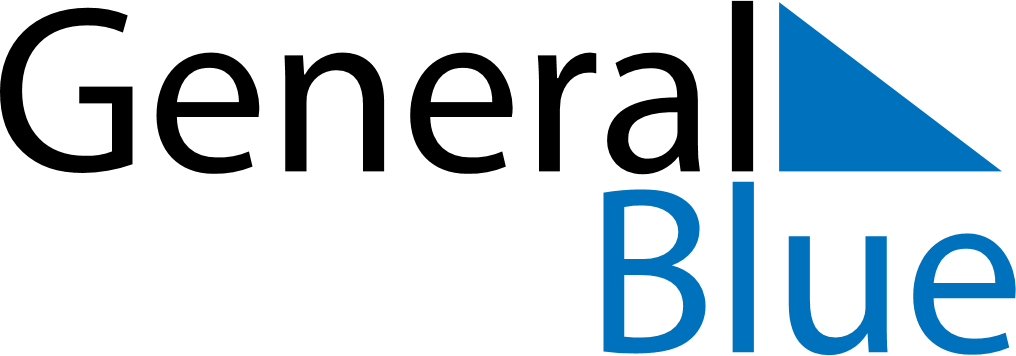 January 2024January 2024January 2024January 2024January 2024January 2024Werbkowice, Lublin, PolandWerbkowice, Lublin, PolandWerbkowice, Lublin, PolandWerbkowice, Lublin, PolandWerbkowice, Lublin, PolandWerbkowice, Lublin, PolandSunday Monday Tuesday Wednesday Thursday Friday Saturday 1 2 3 4 5 6 Sunrise: 7:27 AM Sunset: 3:29 PM Daylight: 8 hours and 2 minutes. Sunrise: 7:26 AM Sunset: 3:30 PM Daylight: 8 hours and 3 minutes. Sunrise: 7:26 AM Sunset: 3:31 PM Daylight: 8 hours and 4 minutes. Sunrise: 7:26 AM Sunset: 3:32 PM Daylight: 8 hours and 5 minutes. Sunrise: 7:26 AM Sunset: 3:33 PM Daylight: 8 hours and 6 minutes. Sunrise: 7:26 AM Sunset: 3:34 PM Daylight: 8 hours and 8 minutes. 7 8 9 10 11 12 13 Sunrise: 7:25 AM Sunset: 3:35 PM Daylight: 8 hours and 9 minutes. Sunrise: 7:25 AM Sunset: 3:36 PM Daylight: 8 hours and 11 minutes. Sunrise: 7:25 AM Sunset: 3:38 PM Daylight: 8 hours and 13 minutes. Sunrise: 7:24 AM Sunset: 3:39 PM Daylight: 8 hours and 15 minutes. Sunrise: 7:23 AM Sunset: 3:40 PM Daylight: 8 hours and 16 minutes. Sunrise: 7:23 AM Sunset: 3:42 PM Daylight: 8 hours and 18 minutes. Sunrise: 7:22 AM Sunset: 3:43 PM Daylight: 8 hours and 20 minutes. 14 15 16 17 18 19 20 Sunrise: 7:22 AM Sunset: 3:45 PM Daylight: 8 hours and 23 minutes. Sunrise: 7:21 AM Sunset: 3:46 PM Daylight: 8 hours and 25 minutes. Sunrise: 7:20 AM Sunset: 3:48 PM Daylight: 8 hours and 27 minutes. Sunrise: 7:19 AM Sunset: 3:49 PM Daylight: 8 hours and 29 minutes. Sunrise: 7:18 AM Sunset: 3:51 PM Daylight: 8 hours and 32 minutes. Sunrise: 7:17 AM Sunset: 3:52 PM Daylight: 8 hours and 34 minutes. Sunrise: 7:16 AM Sunset: 3:54 PM Daylight: 8 hours and 37 minutes. 21 22 23 24 25 26 27 Sunrise: 7:15 AM Sunset: 3:55 PM Daylight: 8 hours and 40 minutes. Sunrise: 7:14 AM Sunset: 3:57 PM Daylight: 8 hours and 42 minutes. Sunrise: 7:13 AM Sunset: 3:59 PM Daylight: 8 hours and 45 minutes. Sunrise: 7:12 AM Sunset: 4:00 PM Daylight: 8 hours and 48 minutes. Sunrise: 7:11 AM Sunset: 4:02 PM Daylight: 8 hours and 51 minutes. Sunrise: 7:10 AM Sunset: 4:04 PM Daylight: 8 hours and 54 minutes. Sunrise: 7:08 AM Sunset: 4:05 PM Daylight: 8 hours and 57 minutes. 28 29 30 31 Sunrise: 7:07 AM Sunset: 4:07 PM Daylight: 9 hours and 0 minutes. Sunrise: 7:06 AM Sunset: 4:09 PM Daylight: 9 hours and 3 minutes. Sunrise: 7:04 AM Sunset: 4:11 PM Daylight: 9 hours and 6 minutes. Sunrise: 7:03 AM Sunset: 4:12 PM Daylight: 9 hours and 9 minutes. 